小学校英語指導チェックリストB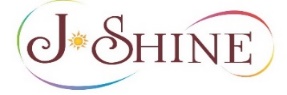 更新時に資格の種類変更を希望される方は希望する資格欄に☑を入れてください。J-SHINEではご希望の方に、旧姓併記の資格証明書を発行いたしております。新しい資格証明書（カード）に旧姓併記を希望される場合、下記にその旨を明記してお申し込み下さい。＜活動報告＞この4年間の活動報告として下記のいずれかのトピックを選び、ご記入・ご提出ください。①この4年間の英語指導経験について②現在の小学校英語に対して思うこと③この4年間のご自身の英語学習について※300文字以上ご記入ください。（スペースが足りない場合は用紙をコピーしてください。※万が一、文字数が足りない場合は更新できないため、再提出していただきます。ID番号ID番号ID番号ID番号ID番号ID番号ID番号ID番号ID番号ID番号ID番号ID番号ID番号氏名小学校英語指導者資格小学校英語指導者⁺資格小学校英語上級指導者資格小学校英語上級指導者⁺資格併記を希望する苗字旧姓（漢字）旧姓（ローマ字）併記を希望する苗字選んだ項目（丸印をつけてください）①・②・③300